課題八 世界公民與人道工作閱讀以下文字，然後回答問題。資料整理自：香港紅十字會網頁上文介紹的是甚麼獎項？__________________________________________參考以上資料，你認為人道精神包括甚麼？(請圈出正確答案，答案可多於一項)		A. 具有無私的救助精神				B. 關懷社會弱勢社群		C. 維護不同社會階層人士的尊嚴		D. 以上全部皆是上網找出「人道工作年獎2022」的七位得獎者，看看他們的經歷與得獎原因，選出一位你認為最能感動你的得獎者，將你的感受寫出來。____________________________________________________________________________________________________________________________________________________________________________________________________________________________________________________________________________________________________________________________________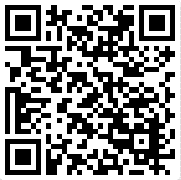 由香港紅十字會舉辦的「香港人道年獎」於2007年首次舉辦，是本港首個倡導人道精神的獎項，藉着表彰得獎者無私的救助行為，推動人道精神這普世價值，把人道意識推廣至社會各階層。「香港人道年獎2022」的主題繼續為「暗處有光‧全賴有你」，得獎名單今天揭曉，五位來自不同界別的香港人道年獎得獎者及兩位香港人道新力量得獎者，透過實際行動體現人道精神。香港紅十字會主席蔡永忠先生於典禮上讚揚各得獎人無私付出，為人道工作出一分力：「今年七位得獎者各自在不同範疇、在本地以至世界一直默默耕耘，抱着『在乎你我他』的精神，向被遺忘的人伸出援手。」他又特別提到十分欣賞兩位「香港人道新力量」的得獎者運用創新手法為人道工作出力，並希望得獎人的故事能夠啟發更多人。他相信只要每人都願意多行一步，人道工作就會不斷向前發展。